                     Gamma Epsilon News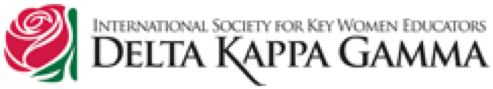 The Delta Kappa Gamma Society InternationalNC DKG- North Carolina State OrganizationGamma Epsilon NewsletterJones County, NCRegion IISeptember, 2021                                                         Vol. 18, No. 1Mission Statement: The Delta Kappa Gamma Society International promotes professional and personal growth of women educators and excellence in education.NC DKG Vision: “Voices of Influence Empowering NC Women Educators”From Chapter President                        Welcome back to the new half of the 2021 year!  Although it seems like we had made progress with the pandemic, we are now back in similar situations as last year at this time.  Mask mandates have returned and fear still surrounds us.  On a positive note, we have had cooler temperatures reminding us that fall is just around the corner.  I can only hope that things level out and we are able to continue our normal lives.  While we wait for that to happen, I urge you to look around and find things for which to be grateful.  As I write this, I am enjoying the fresh air on my front porch.  Yesterday, I enjoyed the gentleness of the ocean waves and the laughter of my younger nieces and nephews.  This was made possible by my sister-in-law’s loss.  The day before, her second sister passed due to COVID.  She realized being with family would help ease her pain and wanted to go to her sister’s favorite place, the beach.  Nature seems to have a way of healing us.Loss is never easy.  We all deal with it in different ways.  Whether you are mourning a loved one or yearning for the ways of life pre-pandemic, I hope you find something that comforts you.  Remember you can always look to your sisters in DKG.  We are here to support each other through life’s struggles and accomplishments.  Each one of us has a gift that we can share with others.  Some people are excellent cooks, while others lend a nonjudgmental ear to listen to your worries.  Try to find your gift and give it freely to others.  Help cultivate the gifts you see in others because sometimes we do not see our own strengths.  We need each other to become better people.   DKG is meant to unite women educators so let us unite in the mission to make each other better.  Let your nature be a healing force for others.  Look to lend a helping hand or a shoulder on which to cry.  Do so with love in your heart and hope in your eyes.  We will get through this troublesome time together!Debra Almanza                                                                                    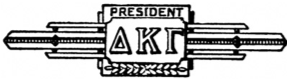 Gamma Epsilon PresidentGamma Epsilon’s Executive Board MeetingThe Gamma Epsilon’s Executive Board met on July. During the meeting, several items were discussed. Dates of meetings and programs were decided. The dates will be listed below. Due to COVID, we decided on two fundraisers to raise money for our Christmas Cheer for Needy Families. One of the fundraisers is raffling off a gift bag full of items. Taffy Jones will be heading up this project. The second fundraiser is a Scentsy fundraiser. Lorin Grimmett will be spearheading this fundraiser.It was decided to keep our Scholarship/Red Rose Grant fundraiser the same as last year. However, there will be a few adjustments made to this event. Meetings/Programs for 2021-2022The Executive Board has planned meetings and programs for the 2021-2022 year. Please mark you calendars and plan to attend these meetings, enjoy the programs, and share in our friendship and fellowshipMark the DatesSept. 18.     NC DKG Fall Executive Board MeetingSept. 30      NC DKG Educational Foundation Grants applications dueOct. 1          Proposed amendments to DKG Constitution and International Standing Rules dueConvention Dates April 29-May 1, 2022.       NC DKG Convention, Asheville Crowne Plaza Resort July 12-16, 2022                International Convention, New Orleans, LA April 28-30, 2023.             NC DKG Convention, GreenvilleFrom Michelle Basden – Gamma Epsilon NewsletterPlease let Michelle know if you have any announcements, suggestions, articles, etc. for our newsletter. You may call/text Michelle at 252-571-7998 or email at gmbasden95@gmail.comIn the NewsPresident Almanza VolunteersOur Gamma Epsilon President is a first-rate volunteer.  For several years she has given up most of her Saturday mornings to volunteer at her church food pantry, which she coined “Daily Bread” (Trenton United Methodist). She is faithful, and if she misses a day it is because she is working with 4-H (another passion of hers) or attending a DKG function. Debra helps clients select food items, holds bags for them, and extends kindness by showing interest in them through conversation. Sometimes Debra fills in at the registration table and sometimes she translates for non-English speaking clients. She helps write grants to help sustain the funding needed for the pantry to thrive. Debra is a much-appreciated volunteer.  Debra challenges each sister in Gamma Epsilon to share your volunteer experiences and she hopes to highlight a different volunteer in each newsletter. Follow the Leader, Ladies!Rose Grants Awarded for 20/21Congratulations to the eight recipients of Gamma Epsilon’s Rose Grants during the infamous year of the COVID-19 Pandemic. It took a lot just to maintain sanity and civility within the unknowns in classes that included double planning/teaching with blended virtual/face-to-face teaching, not to mention the mixed messages that came as a result of the inevitable learning curve that accompanied the changes. These eight teachers created innovative ideas for increasing their capacity to teach and presenting encouraging opportunities for their students. These grants were awarded to teachers at elementary, middle, and high school levels. The recipients included: ● Jennifer Justus Reading Integration ● Brittney Cook Young Scientists ● Zach Hardison TE for Civics & Economics ● Donna Hawkins Paint, Paint, Paint ● Katherine Martin Express Yourself ● Michelle Basden Building Phonemic Awareness 2nd ● Taffy Jones Building Phonemic Awareness 1st ● Sudonna Murrell JSHS HOSA Students--Honor Cords The application process is very simple and includes personal information such as name, address, school name, email, etc. There must be a written description of the project including the number of students it will serve and a budget indicating how the grant money will be spent. The application must be signed by the applicant and the principal. Each grant is limited to $200 and Gamma Epsilon has budgeted $3000 for each year. All Jones County teachers, including Gamma Epsilon members, are eligible to apply. Applications may be obtained from Janelle Ehnstrom. Please spread the word about this to your colleagues and principals and PLEASE ask for support for our fundraiser later in the year!Gamma Epsilon’s Very Own Published AuthorCarolyn Lane has enabled our DKG Chapter to have bragging rights! She is our very first published author and has paved the way for sister members to follow her lead. Each of us handled the COVID-19 “Stay-at-Home’ mandate in our own individual ways. Many of us had a challenging “virtual” responsibility to facilitate for students each day. Others had families to care for, and still others were essentially alone and found ourselves seeking innovative ways to spend our time. Some choose crafting, sewing or reading. I refinished old furniture. Our sister, Carolyn Lane, being determined to be productive and avoid boredom, decided to record her thoughts and feelings each day. She looked for the positives and found that hope emerges somewhere, somehow every single day. Sometimes she found hope in long forgotten memories that resurfaced. At other times, hope came to her from virtual sermons delivered by her pastor on Facebook. Some other times, hope simply evolved as a result of observing God’s creations in nature. Carolyn’s recorded thoughts are insightful, uplifting and hope filled. This book offers a pathway for each of us to explore. Without hope we cannot move forward. Thank you, Carolyn. We’re eagerly awaiting your next publication. If you didn't get a copy of Hope Endures at the book signing you can get one by contacting Carolyn directly, or very shortly they will be available on Amazon and/or through PayPal.Photos of articles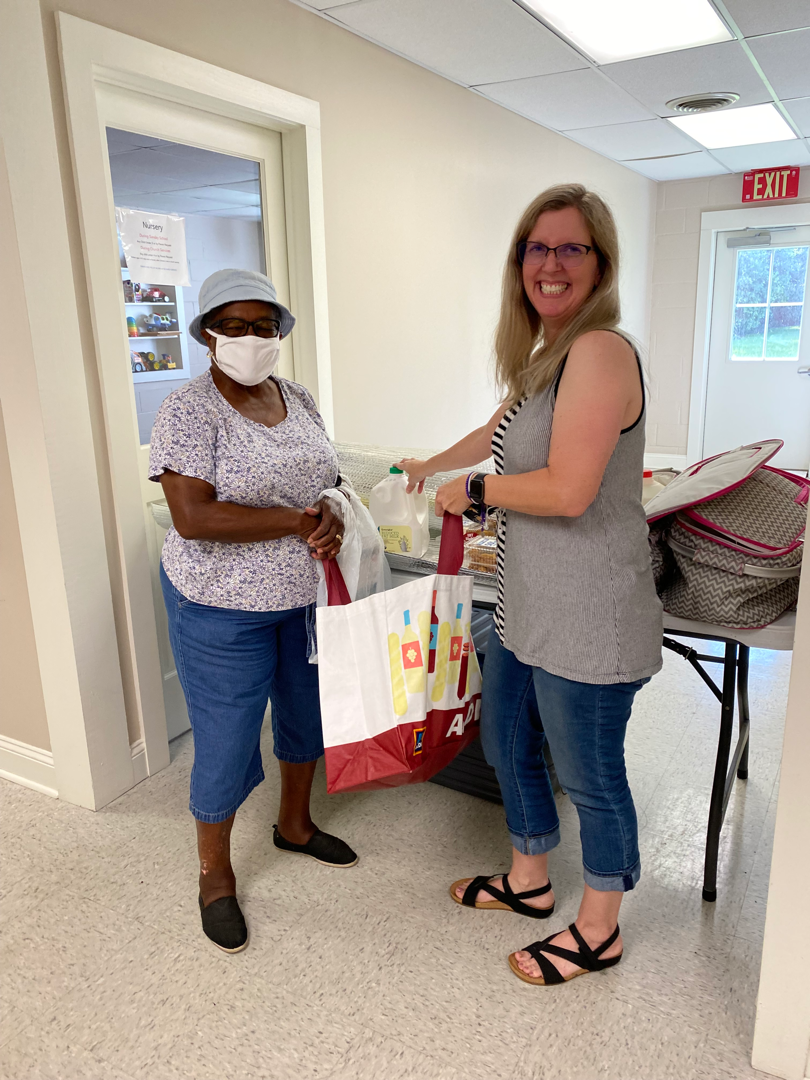 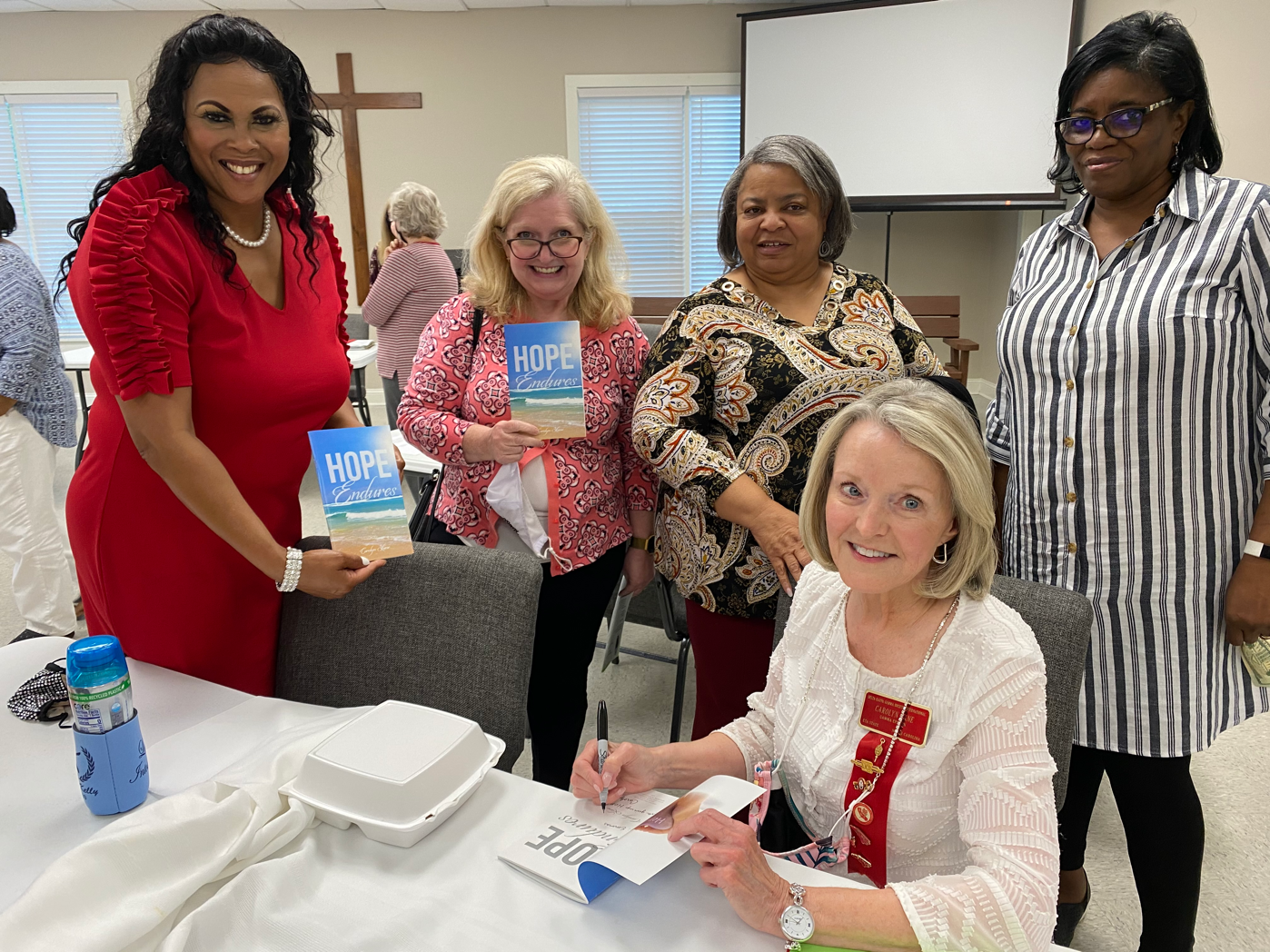     Debra Almanza Volunteering				  Carolyn Lane’s Book Signing   Thank you, Mary Lendell Thomas for submitting articles and photos.DKG Seven Purposes Revisited The Purposes are the fundamental reasons our Society exists. They are the “why” our Founders organized DKG and continue to be the core guiding our actions as members. 1. To unite women educators of the world in a genuine spiritual fellowship 2. To honor women who have given or who evidence a potential for distinctive service in any field of education 3. To advance the professional interest and position of women in education 4. To initiate, endorse and support desirable legislation or other suitable endeavors in the interests of education and of women educators 5. To endow scholarships to aid outstanding women educators in pursuing graduate study and to grant fellowships to non-member women educators 6. To stimulate the personal and professional growth of members and to encourage their participation in appropriate programs of action 7. To inform the members of current economic, social, political and educational issues so that they may participate effectively in a world society    International Website: https://www.dkg.org NC DKG Website: www.ncdkg.org  Gamma Epsilon Website: http://dkg-gammaepsilon.weebly.comDateTimeLocation**ProgramSeptember 9, 20214:15 pm Pollocksville ElemUpcoming EventsOctober 16, 20219:00 -11:00JSHS Art RoomFellowship and PaintingDecember 9, 20214:15 pmTrenton UMCOrnament ExchangeFebruary 10, 20224:15pm Pollocksville Elem.Will preparation?April 9, 202210:00 amCypress Creek UMCNew Member VoteMay 7, 20223:00 pmTrenton UMCVirtual Reverse DrawingMay 12, 20225:30 pm Trenton UMCInitiation of New Members